CES Meeting11/07/2022Member Trunk ShowMember Trunk ShowMember Trunk Show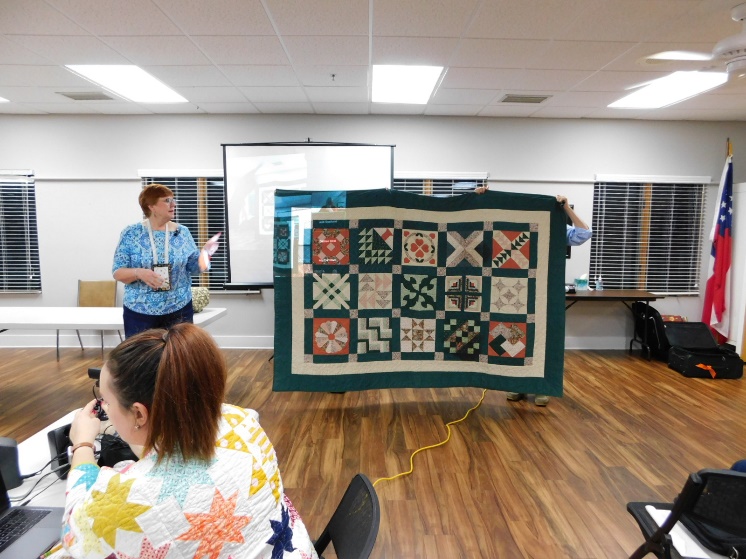 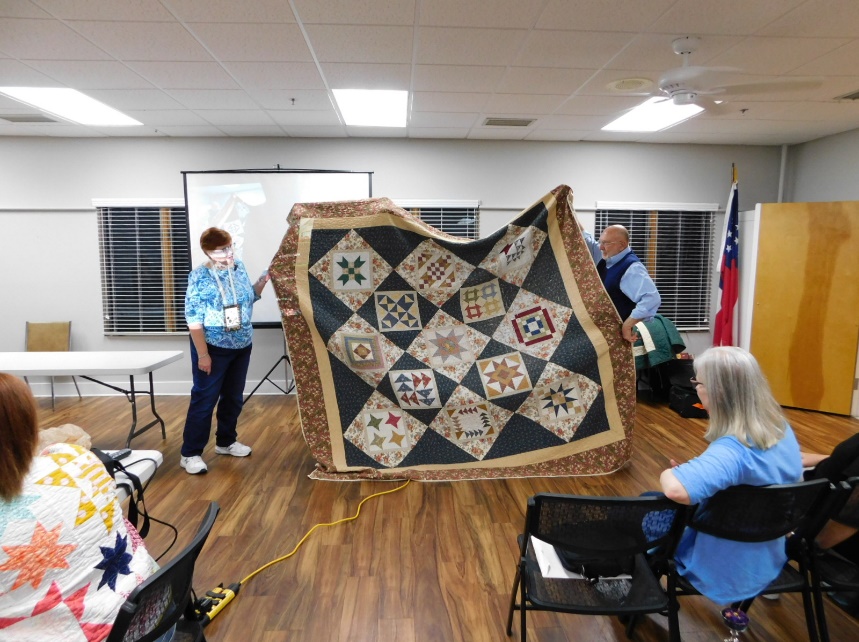 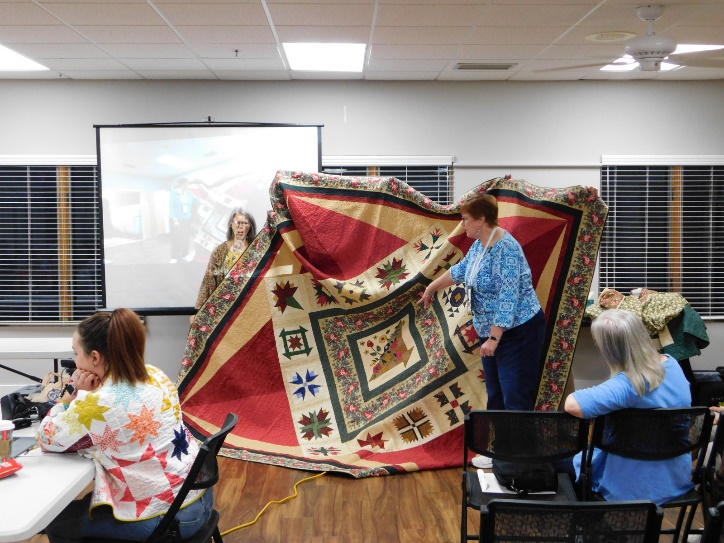 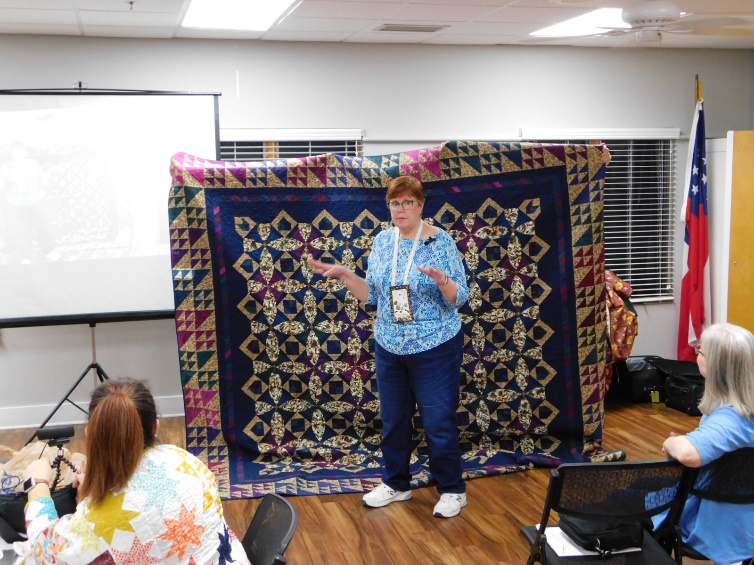 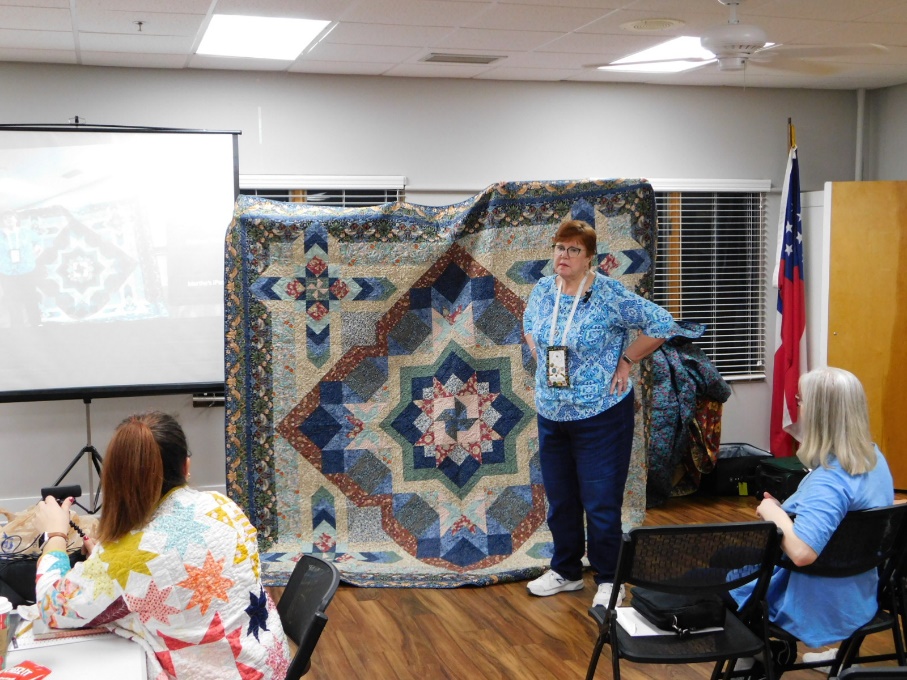 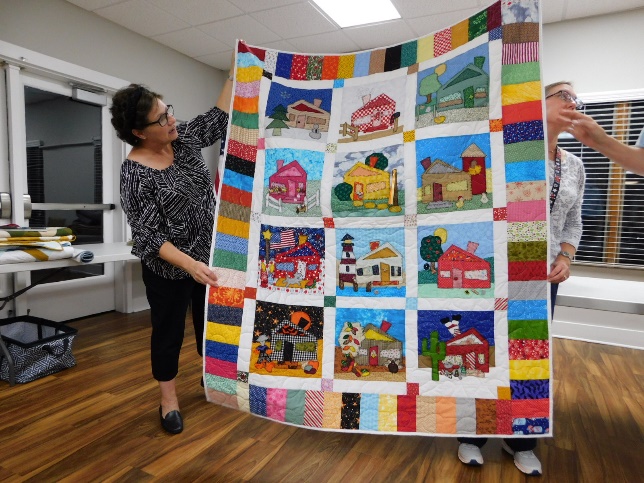 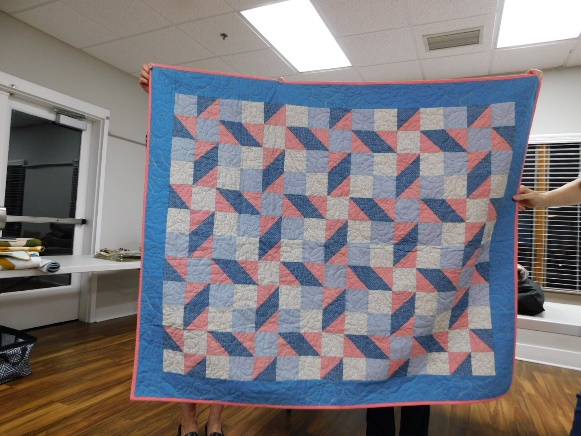 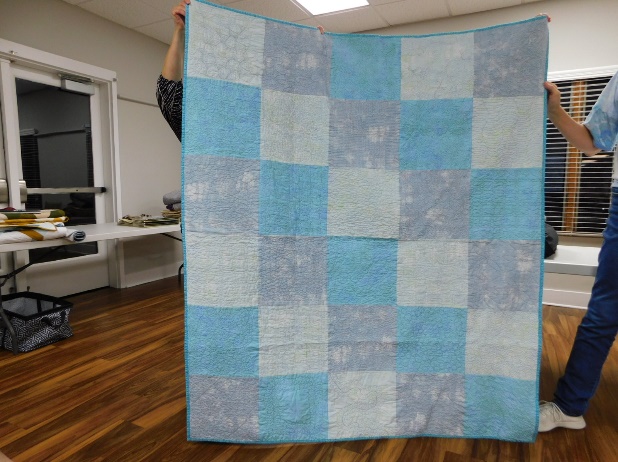 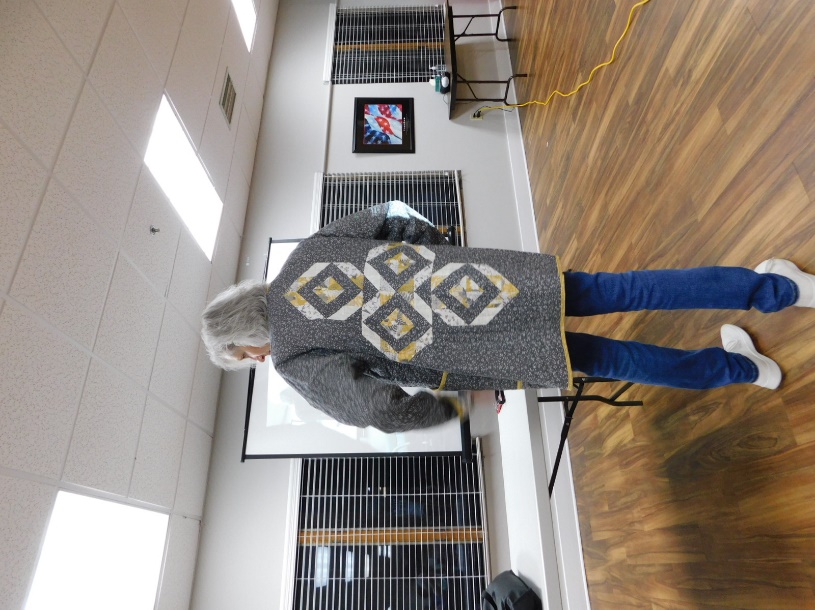 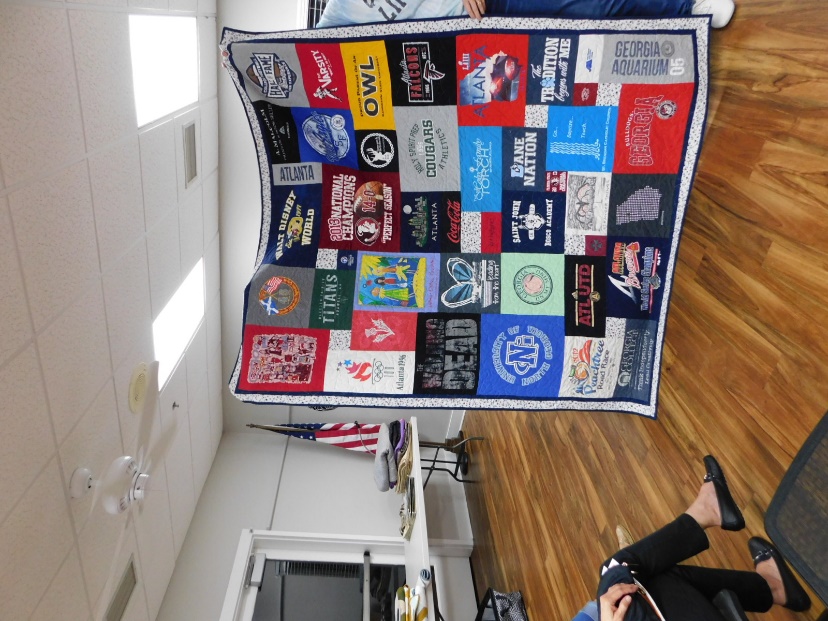 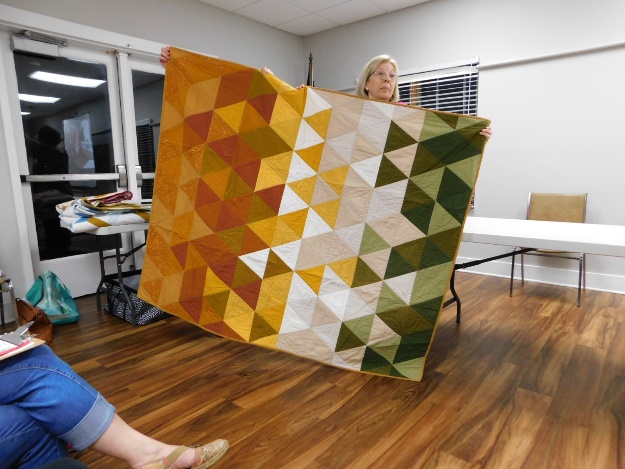 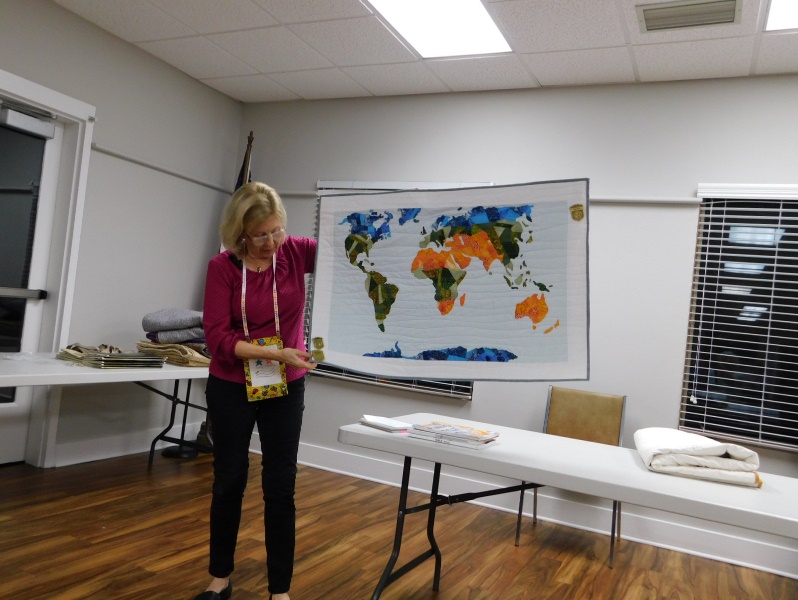 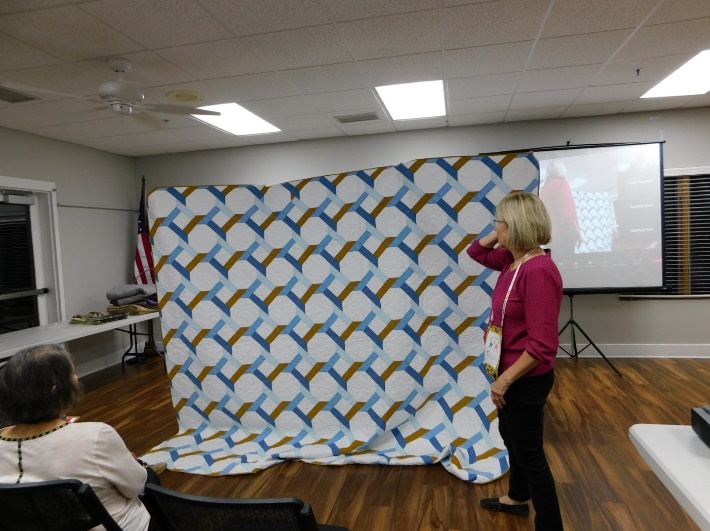 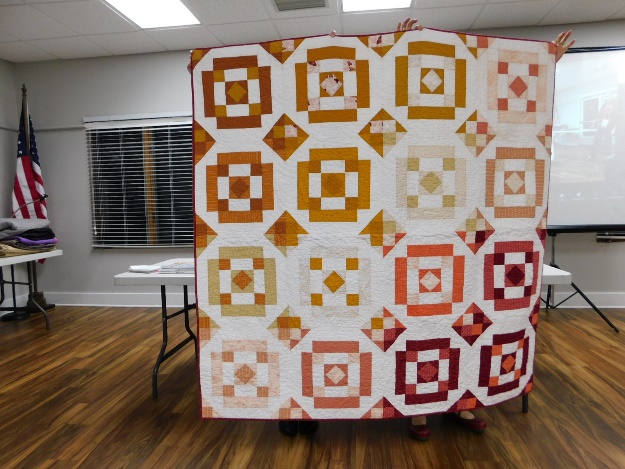 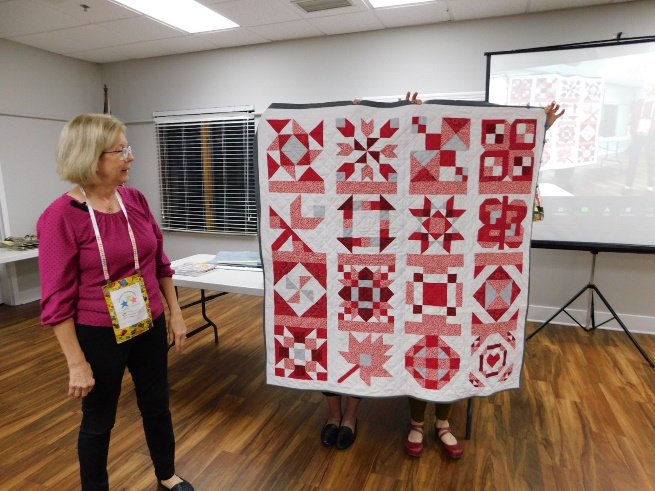 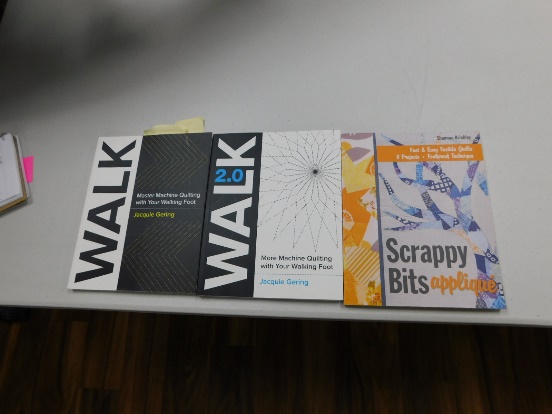 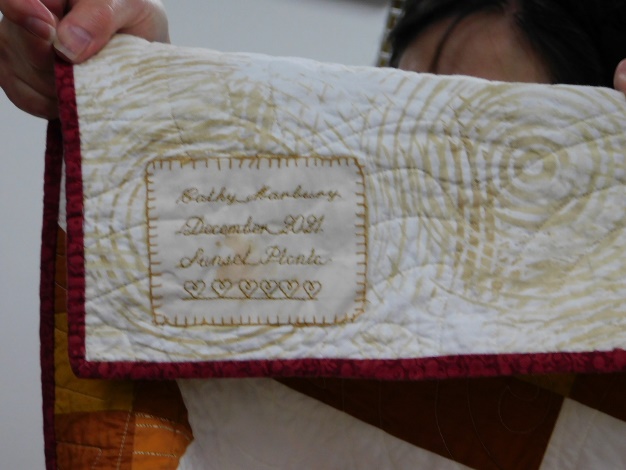 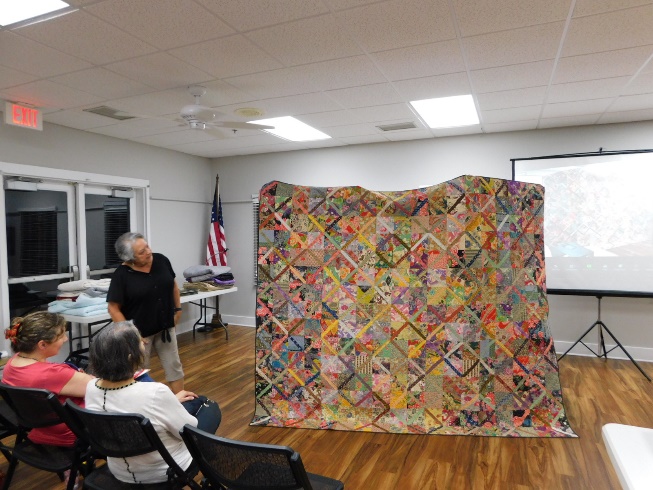 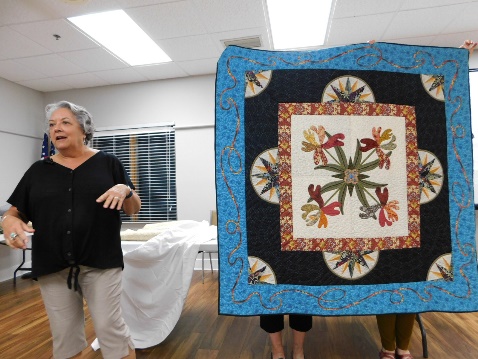 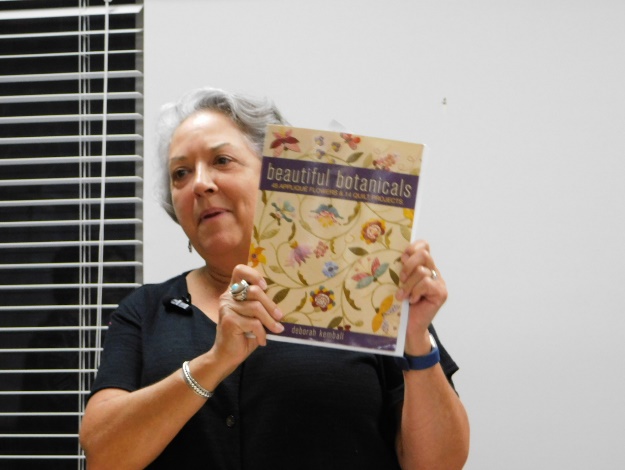 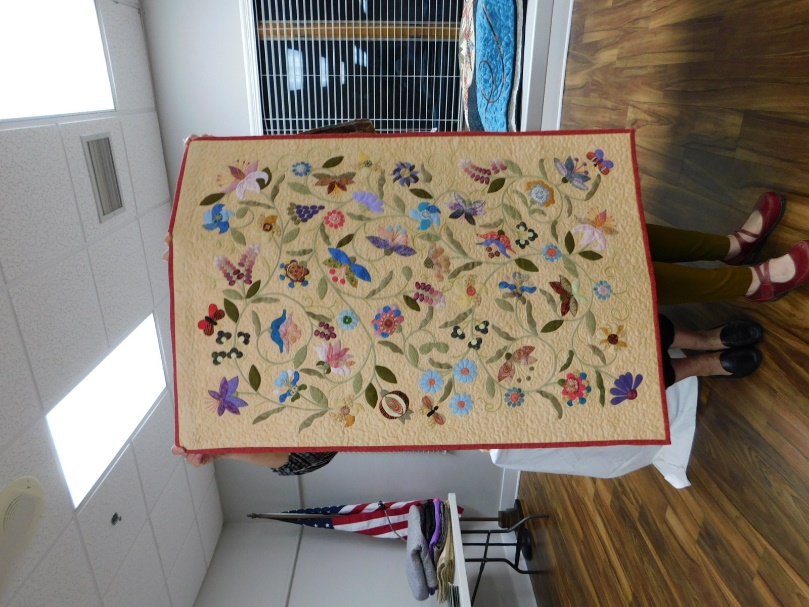 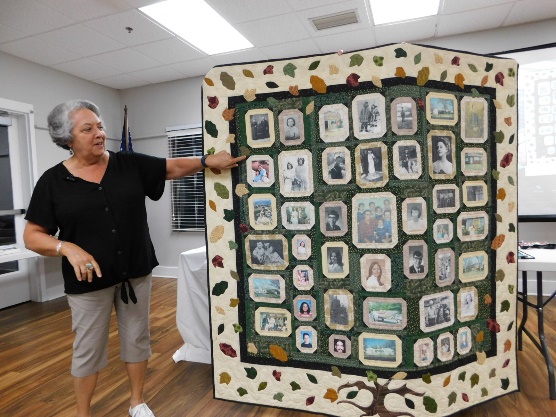 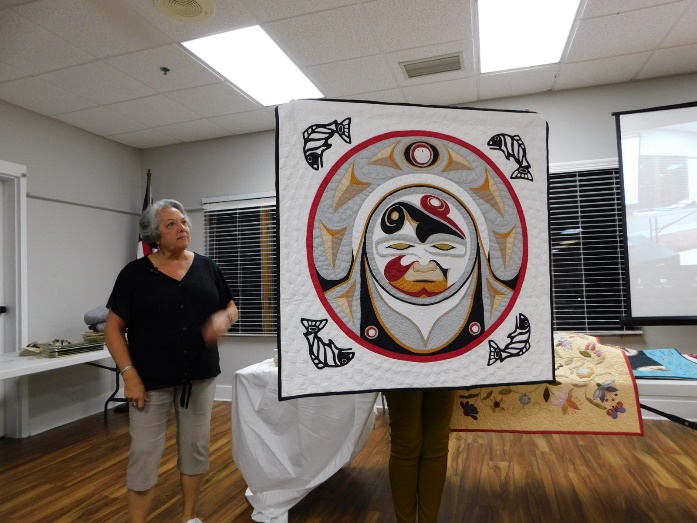 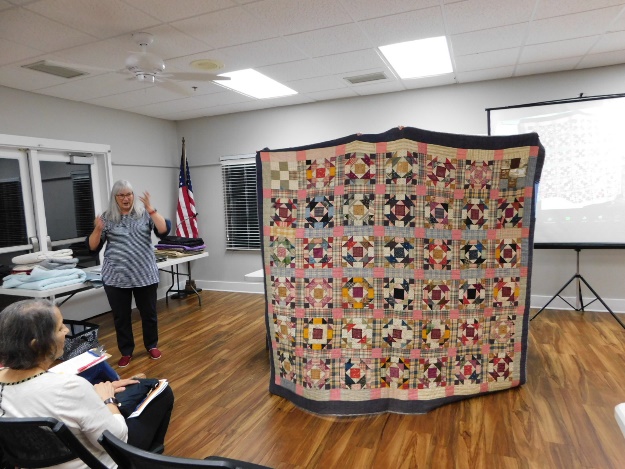 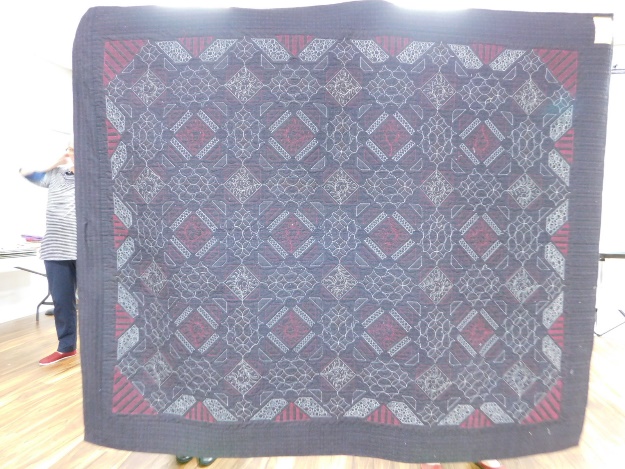 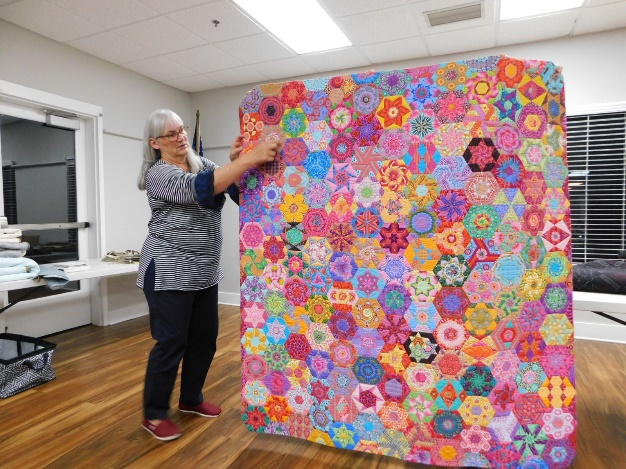 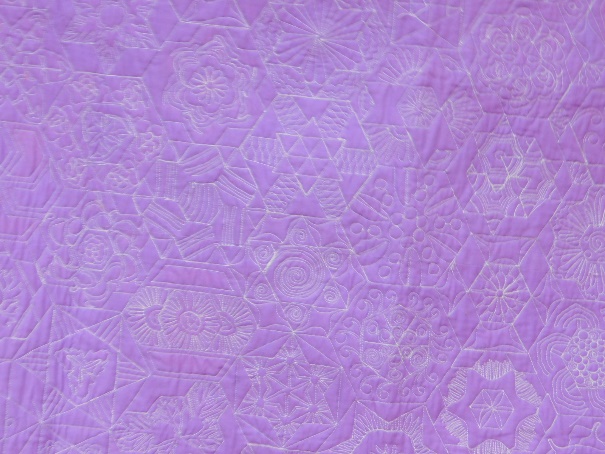 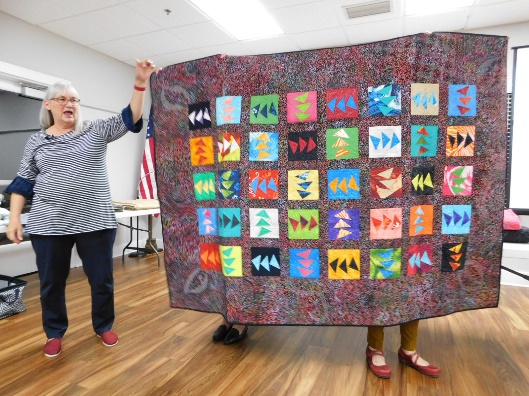 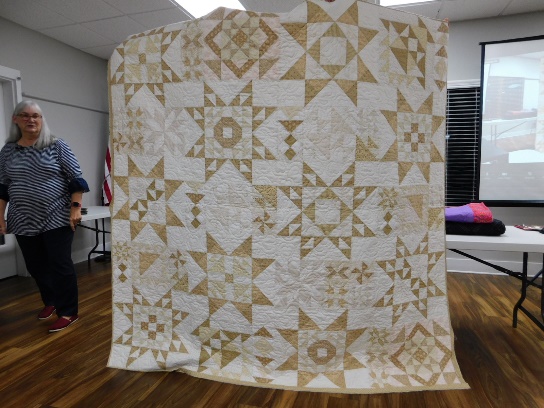 Show and TellShow and TellShow and Tell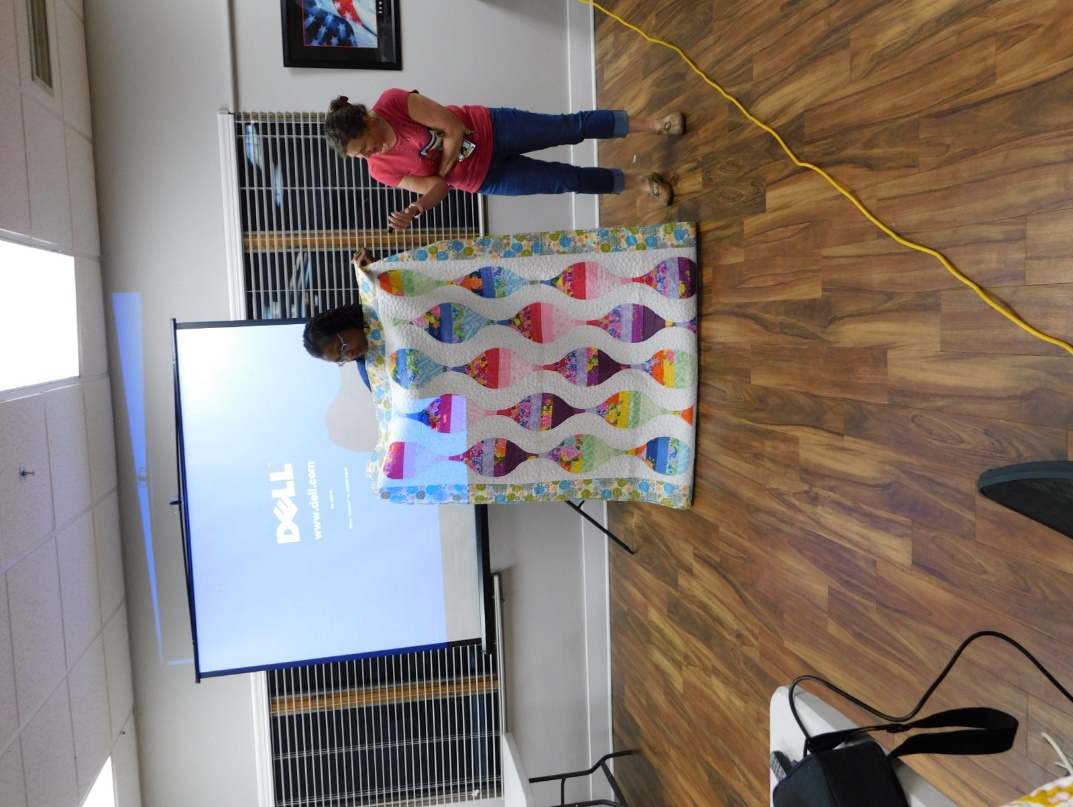 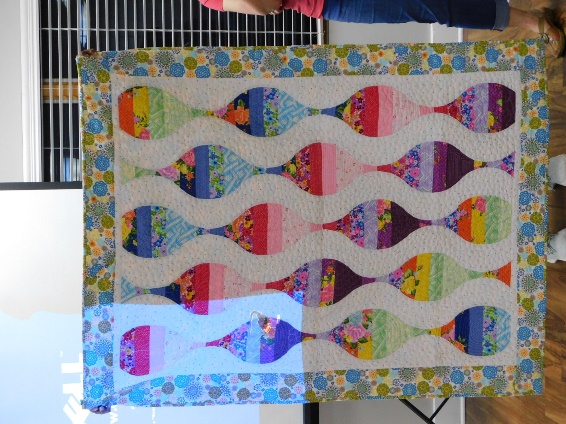 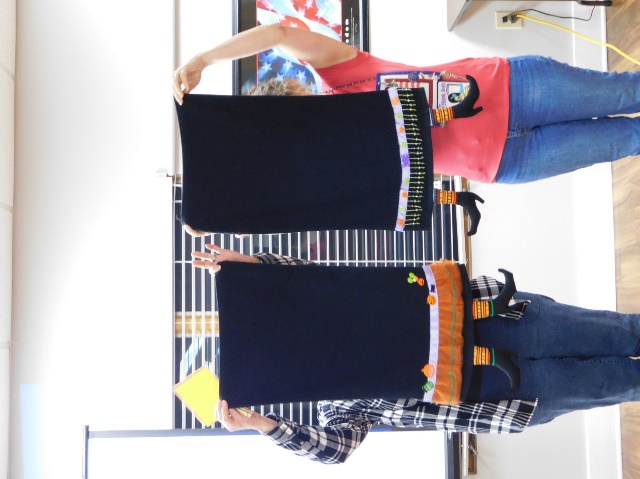 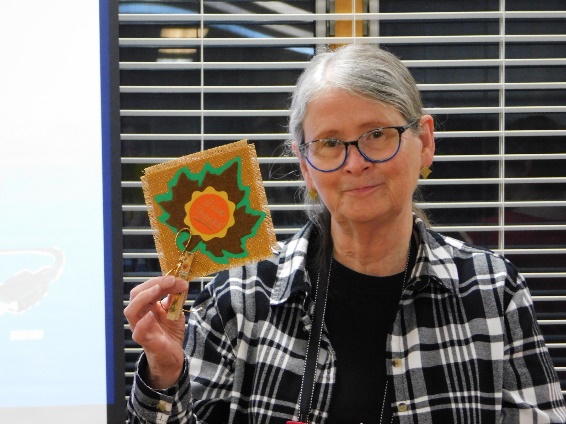 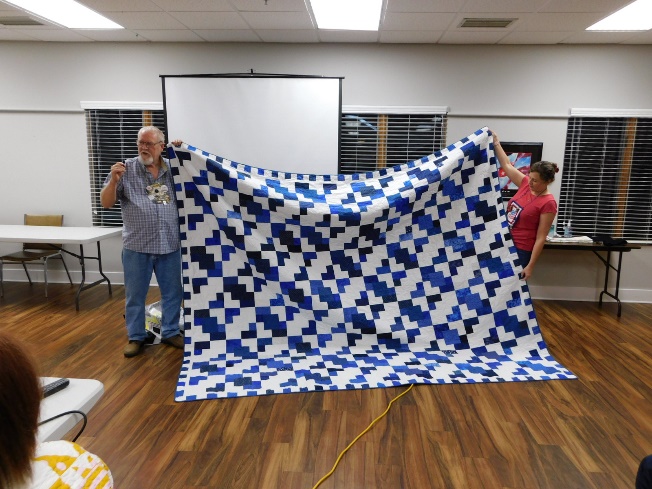 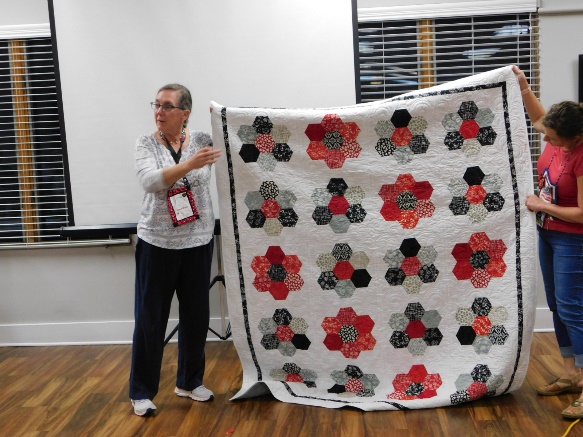 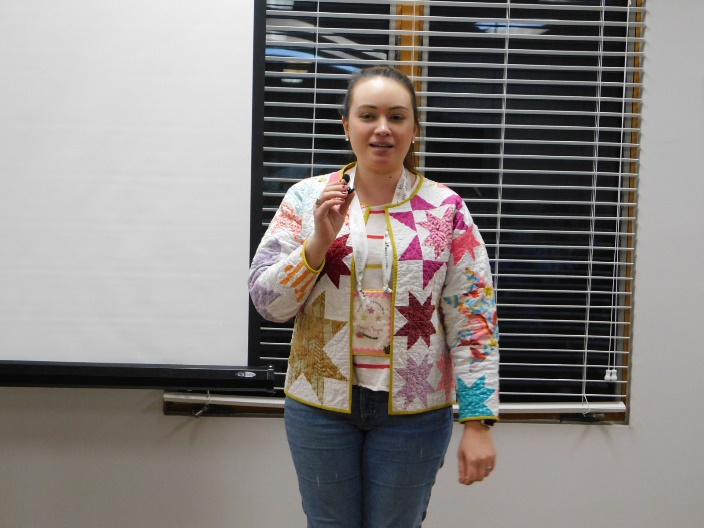 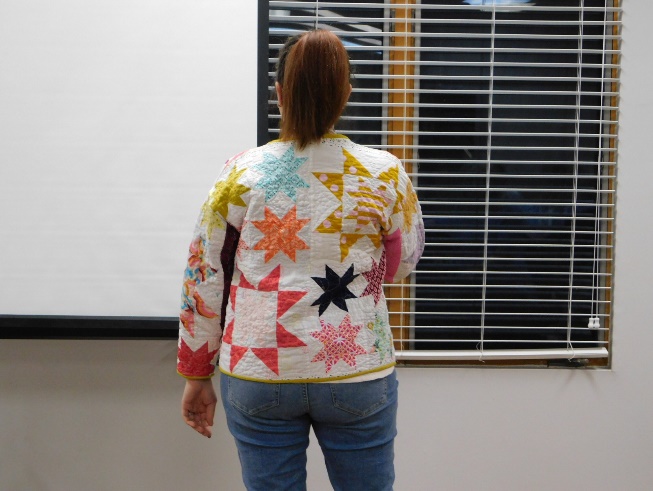 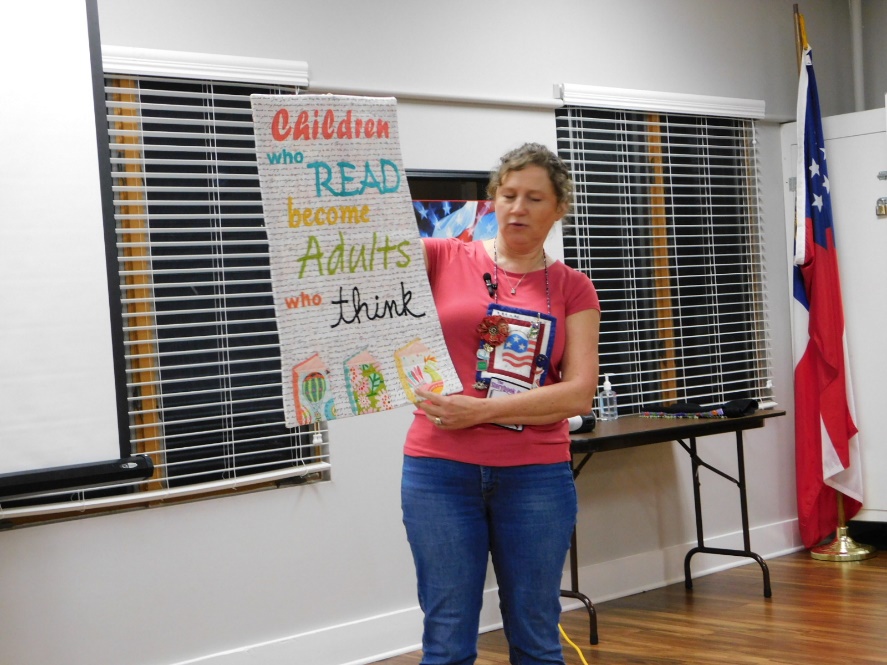 